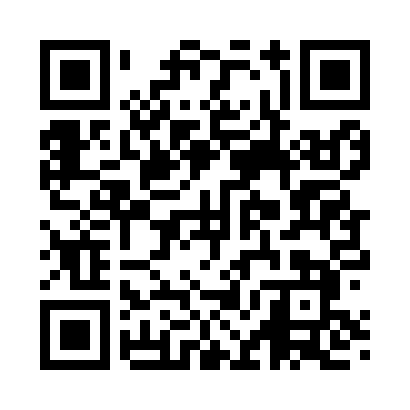 Prayer times for Opheim, Montana, USAMon 1 Jul 2024 - Wed 31 Jul 2024High Latitude Method: Angle Based RulePrayer Calculation Method: Islamic Society of North AmericaAsar Calculation Method: ShafiPrayer times provided by https://www.salahtimes.comDateDayFajrSunriseDhuhrAsrMaghribIsha1Mon3:085:071:105:269:1211:112Tue3:095:071:105:269:1211:113Wed3:095:081:105:269:1211:114Thu3:095:091:105:269:1111:115Fri3:105:101:105:269:1111:116Sat3:105:101:115:269:1011:107Sun3:115:111:115:269:1011:108Mon3:115:121:115:269:0911:109Tue3:125:131:115:269:0911:1010Wed3:125:141:115:269:0811:0911Thu3:135:151:115:269:0711:0912Fri3:145:161:115:269:0611:0913Sat3:145:171:125:259:0611:0814Sun3:155:181:125:259:0511:0815Mon3:155:191:125:259:0411:0816Tue3:165:201:125:259:0311:0717Wed3:165:211:125:249:0211:0718Thu3:175:221:125:249:0111:0619Fri3:185:241:125:249:0011:0520Sat3:205:251:125:238:5911:0321Sun3:225:261:125:238:5811:0122Mon3:245:271:125:238:5710:5923Tue3:275:281:125:228:5510:5724Wed3:295:301:125:228:5410:5425Thu3:315:311:125:218:5310:5226Fri3:335:321:125:218:5210:5027Sat3:355:331:125:208:5010:4828Sun3:385:351:125:208:4910:4529Mon3:405:361:125:198:4810:4330Tue3:425:371:125:198:4610:4131Wed3:445:391:125:188:4510:38